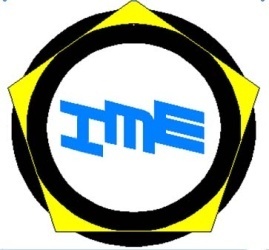 شرکت بورس کالای ايراناميد‌نامهپذیرش در بازار اصلی – کالای وارداتینام کالا :نام تولیدکننده :نام عرضه کننده :فهرستالف: متقاضی حقوقی	31- معرفی عرضه کننده	31-1- تاريخچه:	31-2- موضوع فعاليت (مطابق مفاد اساسنامه شرکت) :	31-3- مشخصات سهامداران یا شرکاء دارای بالای 10% سهام (سرمایه) :	31-4- مرکز اصلی و شعب شرکت	41-5- مديران	4ب: متقاضی حقیقی	51- معرفی عرضه کننده	51-1- جدول مشخصات شخص حقیقی	51-2- اطلاعات نشانی شخص حقیقی:	52- اطلاعات کالای مورد پذیرش	62-1- اطلاعات کالا	62-2- اطلاعات انبار (بر اساس اطلاعات عرضه کننده)	62-3-  استاندارد کالا	73- پذيرش در بورس	7الف: متقاضی حقوقی1- معرفی عرضه کننده1-1- تاريخچه:1-2- موضوع فعاليت (مطابق مفاد اساسنامه شرکت) : 1-3- مشخصات سهامداران یا شرکاء دارای بالای 10% سهام (سرمایه) :                           در حال حاضر سرمايه ثبت شده شرکت به شناسه ملی ................................... مبلغ ..................................... ريال می باشد. ترکيب سهامداران بالای 10 درصد شرکت به شرح جدول زير است.1-4- مرکز اصلی و شعب شرکت نشانی اقامتگاه قانونی (دفتر مرکزی)استان: ..................................... شهر: ....................................... خیابان: ...............................................کوچه: ................................. ، پلاک: ................ ، کدپستی: ................................................................ تلفن (به همراه کد شهر): ................................................. دورنگار:.....................................................نشانی کارخانه  :استان: .................................... شهر:  .......................................................................................................   جزئیات آدرس : ....................................................................................................................................................پلاک: ................ ، کدپستی: ................................... تلفن (به همراه کد شهر): ......................................... دورنگار:....................................................1-5- مديراناطلاعات مربوط به اعضای هيئت مديره، مدير عامل و صاحبان امضای مجاز شرکت به شرح زير می باشد:ب: متقاضی حقیقی1- معرفی عرضه کننده1-1- جدول مشخصات شخص حقیقینام: .................................................نام خانوادگی: ..............................................جنسیت: □ مرد    □ زن 	تاریخ تولد: ......./......../.......13	نام پدر: .....................................	شماره شناسنامه: ......................محل صدور: ............................. تابعیت: ................................. کد ملی: 1-2- اطلاعات نشانی شخص حقیقی:نشانی محل سکونتاستان: ........................................	 شهر: .............................. خیابان: ........................................................................................کوچه: ............................................... پلاک: ..............	کد پستی: تلفن ثابت (به همراه کد شهر): .....................................     تلفن همراه: .............................................نشانی پست الکترونیک: .............................................................................................................................نشانی محل کاراستان: ........................................	 شهر: .............................. خیابان: .....................................................کوچه: ............................................ پلاک: .............. کد پستی: تلفن ثابت (به همراه کد شهر): ..................................................	دورنگار: ............................. 2- اطلاعات کالای مورد پذیرش2-1- اطلاعات کالا2-2- اطلاعات انبار (بر اساس اطلاعات عرضهکننده)2-3-  استاندارد کالا 3- پذيرش در بورس ردیفنام سهامداردرصد مالکیتردیفنامسمتکد ملیشماره تلفن همراهنشانی (محل سکونت)کد پستیحدود اختیارات1□ اسناد تعهدآور□ اسناد عادی2□ اسناد تعهدآور□ اسناد عادی3□ اسناد تعهدآور□ اسناد عادی4□ اسناد تعهدآور□ اسناد عادی5□ اسناد تعهدآور□ اسناد عادینام کالاكاربرد و مصرفکد تعرفه گمرکی کالامقدار کالا (واحد اندازه گیری)نوع بسته بندینام تولیدکننده و کشور سازنده کالا(مبدأ) نام انبارآدرس انبار	کد پستی انبارهزینه انبار داری (در زمان پذیرش)نام استانداردشماره استاندارد ملیاستاندارد اجباری است؟      بلی        خیرمرجع صادر کننده استانداردآیا تولیدکننده محصول، استاندارد مذکور را اخذ نموده است؟        بلی        خیرتاریخ ارائه مدارکتاریخ پذیرششماره جلسه کمیته عرضهتاریخ درج امیدنامه مشاور پذیرشنحوة تعیین قيمت پایه پس از پذیرش کالا در بورسخطای مجاز تحویل